Заседание клуба по интересам «Мастерица»«Технология изготовления игрушек для оформления групповых помещений и учебно-методических пособий из одноразовой посуды»Автор: Чужинова Наталья ВасильевнаБросовый материал даёт огромные возможности для осуществления фантазий. Самое интересное, что такой материал для поделок в этом случае находится под рукой. Для того, чтобы смастерить что-то занятное, не нужно идти в магазин, ехать в лес или идти в парк и собирать природный материал. Все необходимое можно найти у себя в бытовых твердых отходах или в дальнем пыльном закутке гаража. Яичные контейнеры, скорлупа, пластиковые и стеклянные бутылки, твердые пакеты из-под молочных продуктов, соков и многое другое являются прекрасным, бесплатным поделочным материалом. В процессе работы дети приобретают трудовые умения и навыки, развивают творческое воображение и конструктивное мышление, осваивают способы работы с различными инструментами, подходящими именно к тому материалу, с которым в данный момент работают. Таким образом, поделки из бросового материала помогут детям  ценить каждую мелочь. И главное — включать свое воображение и фантазию относительно того, как можно использовать тот или иной бросовый материал.Сегодня существует огромный выбор одноразовой посуды на все случаи жизни. Кажется, что она всегда была под рукой.Тем не менее, пластиковая посуда появилась только в 1907 году, благодаря находчивости двух бизнесменов: Х. Муру и Л. Луэллену. На самом деле, они собирались продавать автомат для продажи газировки (кинул монетку, нажал на кнопочку), и озадачились проблемой емкости, в которую, собственно, будет наливаться напиток. К каждому крану была привязана жестяная кружка, которой пользовались все, не задумываясь о гигиене. На этом вопросе и решили сыграть партнеры.Так они придумали одноразовый пластиковый стаканчик. Вслед за ним появились одноразовые тарелки, вилки, ложки и ножи.Практически каждый день мы выбрасываем пластиковые бутылки, одноразовую посуду, упаковки от продуктов, всевозможные коробки, трубочки, старые фломастеры, газеты, бутылочные пробки и т.д. и т.п. И вряд ли задумываемся о том, что многое из этого мусора может получить новое применение, став основой для оригинальной детской поделки или увлекательной игрушки.Как часто хочется подарить что-то не обычное, развлечь ребенка,или просто, что то сотворить, когда есть вдохновение... И поверьте для того, чтобы получились оригинальные и забавные вещицы, не обязательно быть художником, или иметь свою студию для творчества, да и особых материалов тоже не требуется!!!Используя в своей работе нетрадиционные техники аппликации, я усиливаю интерес ребёнка к данной деятельности. В процессе работы дети проявляют высокую активность, самостоятельность, оригинальность и творчество, рационально используя уже имеющийся опыт. У детей развивается мелкая моторика, зрительное и слуховое внимание, воображение, абстрактное мышление, аккуратность, творческие способности, формируются навыки работы в коллективе и воспитывается чувство прекрасного.Использование одноразовойпосуды в художественно-творческой деятельности.Поделки из одноразовых тарелок. Из них получаются весьма интересные поделки. Самое простое – это бумажные тарелки расписать. Красиво получается, если рисунок расположен в центре тарелки, а гофрированная рамочка остается однотонной (белой или цветной). Рисовать можно все, что душа пожелает. При знакомстве детей с гжелью,  расписываем тарелку в этом интересном стиле. Для подобной росписи нужна белая тарелка и синяя краска для рисунка.Из одноразовых тарелок получаются забавные зверюшки. Целая тарелка может стать, например, головой филина. Для этого покрываем ее коричневой краской, наклеиваем глаза и клюв. Из половинок другой тарелки сделаем филину крылья и приклеим к голове. Если чуть-чуть пофантазировать, можно сделать и черепаху, и кошечку, и божью коровку, и паука. К праздникам из одноразовых тарелок получаются отличные карнавальные маски. Так же использую тарелки для театра. Для этого наклеиваем вместе с детьми картинки героев из сказок и дети обыгрывают сюжет.Ну, а для маленьких модниц я устроила настоящую шляпную мастерскую. И понадобились мне для этого все те же бумажные тарелки. При помощи дырокола или ножниц сделала с двух сторон тарелки небольшие отверстия. Закрепила в них резинку. Это будут завязки. Теперь положила "шляпку" на стол и украсила ее вместе с ребенком по своему вкусу. В ход пойдут краски, искусственные цветы, ленты, бантики, перья, бусины, макароны, блестки, обрезки ткани, кружева, брошки - в общем, все, что отыщется дома. А если вы вспомните кадры из исторических фильмов, где дамы носили на голове не просто шляпки, а настоящие произведения искусства в виде ваз с фруктами или целых кораблей, то у вас наверняка появятся дополнительные идеи по украшению. Если "шляпкоделание" увлечет ребенка, можно, уподобившись настоящим модельерам, создавать целые тематические коллекции шляпок. Например: "Эти удивительные животные", "Здравствуй, весна!" или "Морские сокровища". И мы устроили показ шляпок для родителей. Поделки из одноразовых стаканчиков           «Цветы» Стаканчики обязательно должны быть цветными. Палочка для стебелька цветка, подойдет как обычная палочка, так и проволока, китайская палочка, веточка.Возьмем три стаканчика. В каждом стаканчике проделаем посередине дна дырки. Дырки должны быть такими, чтобы в них прошла палочка, но держалась крепко.Бока стаканчиков нарезаем тонкими полосками. Надеваем стаканчики на палочку. Совмещаем стаканчики вместе ,чтобы основание цветка было единым.Стаканчик, который в середине, обрезаем так, чтобы получить короткие лепестки середины цветка. Второй стаканчик обрезаем чуть поменьше, чтобы лепестки получились побольше. Третий стаканчик вообще не обрезаем. Далее загибаем полученные лепестки и придаем цветку форму.           «Цыпленок» На стаканчик желтого цвета налепливаем пластилин гребешок, крылья, глазки, клюв.          Так же используем стаканчики для театра. Для этого наклеиваем вместе с детьми картинки героев из сказок, и дети обыгрывают сюжет.           Поделки из одноразовых ложек и вилок«Подснежники» Нужно взять упаковку одноразовых пластмассовых ложек, пластилин, цветная бумага, ножницы.Ножницами отрезаем от ложек ручки (не выкидываем их, они нам пригодятся для изготовления стеблей). Теперь возьмем  пластилин зеленого цвета. Для одного цветка нужен кусочек пластилина размером примерно с крупную черешню. Вылепим из него пирамидку. На основание пирамидки насадимпо очереди 3 лепестка из ложек. Чтобы изготовить стебель, обернем зеленой бумагой ручку ложки и клеем закрепим край, чтобы бумага не размоталась. Стебель посадим на пластилиновое основание цветка.  Из зеленой бумаги вырежем  узкие длинные листья. Прикрепим их к стеблю с помощью клея. Цветок готов.«Петушки»Ножницами отрезаем от ложек ручки. Теперь возьмем  пластилин, соединим ложки, чтобы получилось яйцо. Добавляем детали глаза, клюв, крылышки, гребешок.          Так же используем ложки для театра. «Ложковый театр» На одноразовых  ложках рисуем сказочного персонажа (мордочку лисы, волка, колобка и т.д.). Можно приклеить готовые. Для каждого готового персонажа шьётся "юбочка" (чтобы скрывала ручку ложки). Таким образомпридумываем новые сказки.Использование одноразовой посуды для учебно-методических пособий.«Наглядное пособие дляизучение частей целого с ребенком или попросту говоря – дроби.» Я взяла несколько белых тарелок и предложиладетям раскрасить их вместе со мной так, чтобы одна тарелка была не похожа на другую. Если у вас цветные тарелки, то можно взять разноцветный картон или старую упаковочную бумагу, вырезать круги по размеру тарелки и вклеить их внутрь.Мы тарелки раскрашивали. Я делала контур внутри которого надо раскрашивать, а дети  его разрисовывали. Орнаменты на тарелках мы делали вместе. Некоторые они раскрашивали полностью сами.Когда все рисунки высохли, я покрыла их лаком и разрезала каждую тарелку на несколько частей (резала ножницами): две, три, четыре, пять, шесть.  Одну тарелку я оставила нетронутой – это целое число, в него очень удобно складывать все остальные. Можно использовать считалочку: Мы делили апельсин, Много нас — а он один! Эта долька — для ежа! Эта долька — для чижа! Эта долька — для утят! Эта долька — для котят! Эта долька — для бобра!А для волка — кожура! Она сердит на нас — беда! Разбегайтесь кто куда!Использование одноразовой посуды при оформлении групповых помещений.Одноразовые тарелки, вилки, ложки могут быть использованы и элементом декора. «Панно» Такими работами можно украсить интерьер в холе.Ложечки я покрывала цветным лаком для ногтей, а вилочки приобрела цветные.«Веер»Наш веер из одноразовых вилок может служить по прямому назначению – в качестве ручного охлаждающего средства (то есть опахала) в летнюю жару. Единственная особенность конструкции веера состоит в том, что его нельзя складывать, чтобы положить, к примеру, в сумочку. Если же веер дополнительно украсить лентами, бантом, бумажным цветком или прочими декоративными элементами, то обмахиваться им будет уже сложнее. Такие поделки из пластиковых вилок с дополнительной декоративной отделкой будут идеально смотреться на стене или на полке для всеобщего обозрения. Чтобы сотворить веер из одноразовых вилочек, большого умения не нужно. Веер из одноразовых пластиковых вилок может быть прекрасным дополнением к карнавальному костюму в стиле «Кармен»«Нежный пасхальный декор с использованием пластиковых ложек»Пластиковые ложки расписаны гуашьюимитируя пасхальные яйца, а потом я покрыла их лаком. "Ножки" ложек красим в темный цвет. Обклеиваем пластиковый стаканчик розовой бумагой.Ложечки приклеиваем к стаканчику двухсторонним скотчем. Перевязываем ленточкой и все.Ставим в стаканчик цветы, пасхальные яйца или конфеты.А еще, идею ведь можно обыграть, с внутренней стороны ложек можно приклеить распечатки, рисунки на пасхальную тему.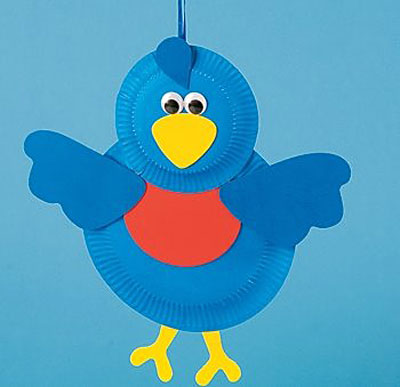 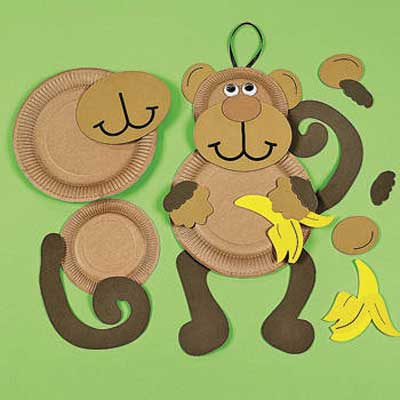 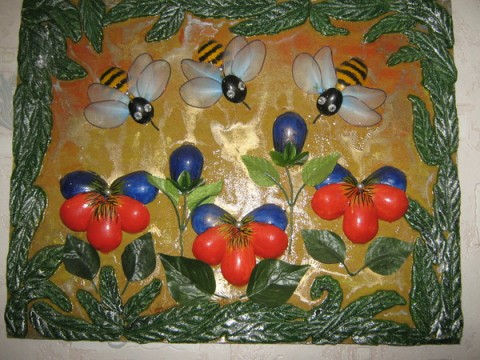 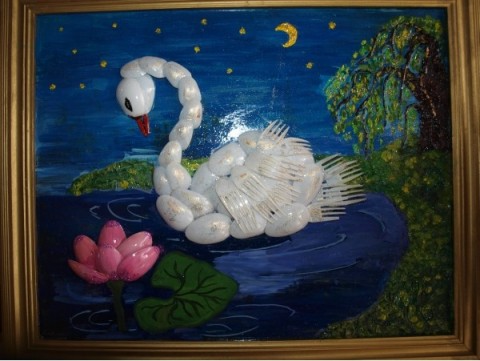 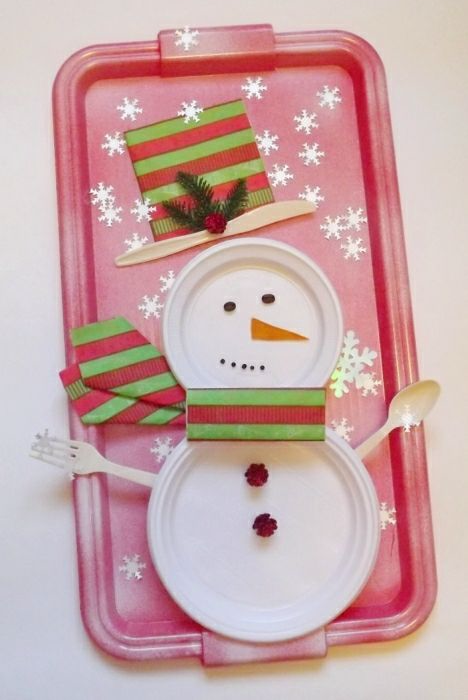 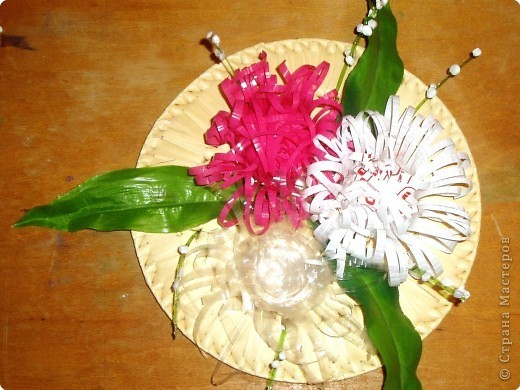 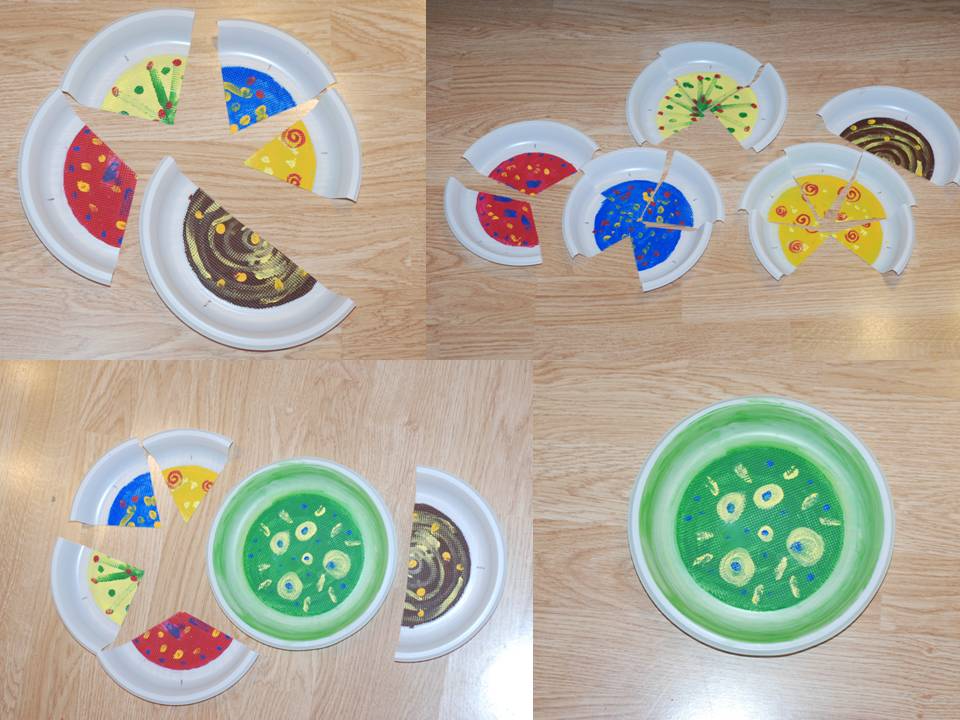 